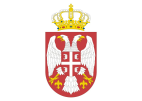              Republika Srbija       DOMA ZDRAVLJA MEDVEDJA              Broj:231            27.04.020 god.              M e d v e d j aНа основу члана 53. те члана 39 и 39а Закона о јавним набавкама («Сл. Гласник РС» бр.124/12, 14/2015 и 68/2015) и  члана 22 Статута Дома здравља Медвеђа, в.д.директора  Дома здравља Медвеђа доноси                                                О Д Л У К УО ПОКРЕТАЊУ ПОСТУПКА НАБАВКЕ  на коју се закон не примењује                                                                  бр. 1.2.2-3/020	Предмет набавке на коју се закон не примењује а чији се поступак покреће овом одлуком је набавка услуге софтвера за књиговодство  Дома здравља Медвеђа	Средства су предвиђена финансијским планом ДЗ Медвеђа на конту 423211Оквирна вредност уговора за софтвер за књиговодство је 130.000 дин.	Остали елементи битни за реализацију набавке биће садржани у конкурсној документацији.СЛУЖБЕНА БЕЛЕШКА: Потврђујем да су Финансијским планом Дома здравља Медвеђа за  2020. годину  обезбеђена средства за реализацију предметне набавке.                                                                                      __________________                                                                              директор,                                                            др Драган Анђелковић             Republika Srbija       DOMA ZDRAVLJA MEDVEDJA              Broj: 231/1            27.04.020 god.              M e d v e d j aНа основу члана 54. Закона о јавним набавкама (''Сл. гласник РС'' бр. 124/2012, 14//15 и 68/15) директор Дома здравља Медвеђа  доносиО Д Л У К Уо образовању комисије за набавку услуге софтвера за књиговодство  потребе ДЗ Медвеђа, редни број n 1.2.2-3/*020 у саставу:       Подаци о јавној набавци:Оквирни датуми у којима ће спроводити појединачне фазе поступка јавне набавке:
                                                                                                                                                др Драган Анђелковић 1.Мирјана Kовинићпредседник Комисије2.Снежана Бутуровићчлан комисије3.Оливера С. Ранчићчлан КомисијеПредмет јавне набавкенабавка Врста поступка јавне набавкенабавка на коју се закон не примењује Назив и ознака из општег речника набавкиПроцењена вредност јавне набавке (без ПДВ-а)130.000  динараОбјављивање конкурсне документацијеОбавештење о покретању поступка јавне набавке мале вредности  у року од 2 дана од доношења одлукеНачин објављивањаОбавештење о покретању поступка и потребна документација биће послати евентуалним понуђачима Рок за подношење понудаРок за подношење понуда је 04.05.020 године до 09 часова. Отварање понудаОтварање понуда биће 04.05.020 године у 09,30часоваРок за доношење одлуке о додели уговораОдлука о додели уговора биће донета најкасније у року од 2 дана од дана окончања поступка Рок за закључење уговораУговор ће бити закључен по истеку законских рокова.            директор ________________________